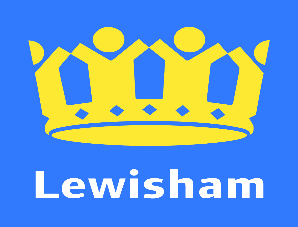   IMPORTANT PLANNING APPLICATIONSPUBLIC NOTICESLONDON BOROUGH OF LEWISHAMTOWN AND COUNTRY PLANNING ACT 1990NOTICE IS HEREBY GIVEN that the Council has received the following Applications:Under the above Act and Sections 67 and/or 73 and 74 of the Planning (Listed Buildings and Conservation Areas) Act 1990Blackheath Conservation Area33-35 Tranquil Vale SE3 HB Grade II Planning permission and listed building consent for change of use, alteration and conversion of units 2,3,4 & 5 and part of unit 1 to provide 2 flats, 1 office (B1a use), and 1 flexible B1a (office) / D2 (leisure) unit, changes to the rear roofslope, addition of new dormers, new rear windows at level 1, new and replacement doors, lowering of part of retail floor to create a level access, and other associated alterations. 78 Lock Chase SE3 Construction of a roof extension, Alterations to garage door into a window on the front elevation and new windows on the rear elevation (DC/19/111228)80 Lock Chase SE3 Construction of a roof extension, Alterations to garage door into a window on the front elevation and new windows on the rear elevation (DC/19/111229)37 Montpelier Vale SE3 Enlargement of 2 window on the basement and ground floors and the installation of new windows (DC/19/111994)37 Montpelier Vale SE3 Display of externally illuminated fascia signs (DC/19/112187)Blackheath Junior School 26-27 Wemyss Road SE3 HB Grade II Planning & Listed Building Consent for the construction of two storey link extension incorporating a lobby, lift, staircase and storage space (DC/19/111932 & DC/19/111933)Brockley Conservation Area22 Montague Avenue SE4 Replacement windows in the front elevation, roof light in the rear roof slope and boundary treatments to the front (DC/19/111925)41 Tressillian Road SE4 Installation of a front entrance door and construction of steps to the side addition, new entrance door in the side elevation and roof light in the front roof slopes to provide 4, two bedroom self-contained flats (DC/19/111835)Brookmill Conservation Area76 Friendly Street SE8 window on the front and first floor window on the rear elevation (DC/19/111533)100 Friendly Street SE8 Replacement windows in the front elevation (DC/112130)Deptford High Street Conservation Area29 Deptford High Street SE8 Retrospective change of use from retail (Use Class A1) to drinking establishment (Use Class A4) (DC/19/111751)Hatcham Mews Conservation Area3 Billington Road SE14 Replacement windows in the front and rear elevations (DC/19/11204937A Billington Road SE14 Replacement windows in the rear elevation (DC/19/112055)18 Billington Road SE14 Replacement of existing roof coverings (DC/19/112052)44 Billington Road SE14 Replacement windows in the rear elevation (DC/19/112056)36 Hatcham Park Road SE14. Construction of a part single storey/ part first floor extension to the rear (DC/19/111855)74 Brocklehurst Street SE14 Construction of a single storey side and rear extensionDC/19/111742)Lee Manor Conservation Area47 Southbrook Road SE12Construction of a replacement single storey infill extension to the rear (DC/19/111750)82 Brightfield Road SE12 Construction of a single storey extension to the rear (DC/19/111903)St Johns Conservation Area33 Whidborne Road SE8 Replacement windows in the front and side elevations (DC/19/110937)St Pauls Conservation Area13 Mary Ann Gardens SE8 Change of use, alteration and conversion of two garages and ancillary store into a one bedroom house (DC/19/111982)Sydenham Thorpes Conservation Area30 Bishopsthorpe Road SE26 Alterations to the first floor rear elevation, including the installation of new doors and formation of balcony (DC/19/111508)Telegraph Hill Conservation Area39 Troutbeck Road, SE14 Replacement of existing window with patio door (DC/19/112138)9 Pendrell Road SE4 Replacement entrance doors in the front elevations (DC/19/112032)The applications and any drawings submitted may be inspected between 9am-1pm, Mondays-Friday in the Planning Information Office, Catford Library, Ground Floor, Laurence House, and 1 Catford Road, London, SE6 4RU And on the Lewisham web site at http://planning.lewisham.gov.uk/online-applications/Any person who wishes to make representations/objections on the applications should write to me at the above address within 21 days from the date of this Notice.Dated 15 May 2019Emma TalbotHead of Planning